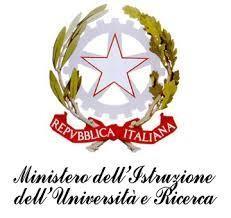 ISTITUTO COMPRENSIVO “J. SANNAZARO”OLIVETO CITRA (SA)Via F. Cavallotti, 15 - Tel. 0828/793037 cf. 82005110653 - C.M. SAIC81300De-mail: saic81300d@istruzione.it sito internet: www.olivetocitraic.gov.itPEC: SAIC81300D@PEC.ISTRUZIONE.IT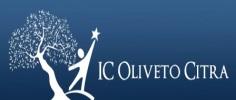 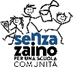 Prot. n.                                                                                                        OLIVETO CITRA, 05.05.2023Ai docentiproff.riMaria Rosaria IULIANOFrancesco NAPOLETANOAi genitori /tutoridegli alunni della Scuola primaria capoluogoiscritti al progetto”Coro Sannazaro”Ai CC.SSSSPG Albo/Atti/Sito webOggetto: Progetto Extracurriculare “Coro Sannazaro” –  Rettifica data_ Plesso Primaria CapoluogoSi comunica che, a seguito della chiusura della scuola per il Giro d’Italia,  la data del 10 maggio 2023 verrà recuperata il giorno 19 maggio 2023 nell’ex aula magna della SSPG  dalle ore 14:15 alle ore 16:15 e sarà tenuta in compresenza dai docenti Iuliano e Napoletano.IL DIRIGENTE SCOLASTICODott.ssa Maria PappalardoFirma autografa omessa ai sensi dell’art. 3 del D. Lgs. n. 39/1993